Western Australia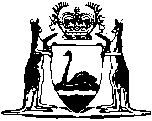 Tobacco Control Act 1990Tobacco Control (Statement on Vending Machines) Regulations 1991		These regulations were repealed by the Tobacco Products Control Act 2006 s. 126 (No. 5 of 2006) as at 31 Jul 2006 (see s. 2 and Gazette 25 Jul 2006 p. 2701).Western AustraliaTobacco Control (Statement on Vending Machines) Regulations 1991Contents1.	Citation	12.	Commencement	13.	Statement on vending machines	1NotesCompilation table	3Provisions that have not come into operation	3Western AustraliaTobacco Control Act 1990Tobacco Control (Statement on Vending Machines) Regulations 19911.	Citation 		These regulations may be cited as the Tobacco Control (Statement on Vending Machines) Regulations 1991 1.2.	Commencement 		These regulations shall come into operation on 9 August 1991.3.	Statement on vending machines 	(1)	The statement referred to in section 11(2)(b) of the Act shall be in the form of 2 notices — 	(a)	one of which shall consist of a health warning and one of which shall state — 	“IT IS AN OFFENCE TO SELL OR SUPPLY CIGARETTES AND TOBACCO PRODUCTS TO ANY PERSON UNDER THE AGE OF 18 YEARS. PENALTY UP TO $20 000.”; and	(b)	each of which shall be displayed in a sign occupying a total area of not less than 210 mm in height and 300 mm in width, and shall be written in letters which — 	(i)	appear in Helvetica Bold Capitals;	(ii)	are reproduced in white on a black background; and	(iii)	are not less than 15 mm in height.	(2)	In subregulation (1), “health warning” means either of the following warnings — 	(a)	“SMOKING KILLS”; or	(b)	“SMOKING IS ADDICTIVE”.	[Regulation 3 amended in Gazette 9 Dec 1994 p. 6678.]Notes1	This is a compilation of the Tobacco Control (Statement on Vending Machines) Regulations 1991 and includes the amendments made by the other written laws referred to in the following table 1a.  The table also contains information about any reprint.Compilation table1a	On the date as at which this compilation was prepared, provisions referred to in the following table had not come into operation and were therefore not included in this compilation. For the text of the provisions see the endnotes referred to in the table.Provisions that have not come into operation2	On the date as at which this compilation was prepared, the Tobacco Products Control Act 2006 s. 126, which gives effect to Sch. 2, had not come into operation.  It reads as follows:“126.	Repeals, transitional provisions, consequential amendments to other Acts		Schedule 2 has effect.”.	Schedule 2 Division 1 cl. 2(4) reads as follows:“Schedule 2 — Repeals, transitional provisions, consequential amendments to other Acts[s. 126]Division 1 — Repeals2.	Regulations under the Tobacco Control Act 1990 repealed		……….	(4)	The Tobacco Control (Statement on Vending Machines) Regulations 1991 are repealed.”.Defined terms[This is a list of terms defined and the provisions where they are defined.  The list is not part of the law.]Defined term	Provision(s)health warning	3(2)CitationGazettalCommencementTobacco Control (Statement on Vending Machines) Regulations 19917 Aug 1991 p. 40989 Aug 1991 (see r. 2)Tobacco Control (Statement on Vending Machines) Amendment Regulations 19949 Dec 1994 p. 6677-81 Mar 1995 (see r. 2)Reprint 1: The Tobacco Control (Statement on Vending Machines) Regulations 1991 as at 14 Nov 2003 (includes amendments listed above)Reprint 1: The Tobacco Control (Statement on Vending Machines) Regulations 1991 as at 14 Nov 2003 (includes amendments listed above)Reprint 1: The Tobacco Control (Statement on Vending Machines) Regulations 1991 as at 14 Nov 2003 (includes amendments listed above)These regulations were repealed by the Tobacco Products Control Act 2006 s. 126 (No. 5 of 2006) as at 31 Jul 2006 (see s. 2 and Gazette 25 Jul 2006 p. 2701)These regulations were repealed by the Tobacco Products Control Act 2006 s. 126 (No. 5 of 2006) as at 31 Jul 2006 (see s. 2 and Gazette 25 Jul 2006 p. 2701)These regulations were repealed by the Tobacco Products Control Act 2006 s. 126 (No. 5 of 2006) as at 31 Jul 2006 (see s. 2 and Gazette 25 Jul 2006 p. 2701)Short titleNumber and yearNumber and yearAssentAssentCommencementTobacco Products Control Act 2006 s. 126 25 of 200612 Apr 200612 Apr 2006To be proclaimed (see s. 2)To be proclaimed (see s. 2)